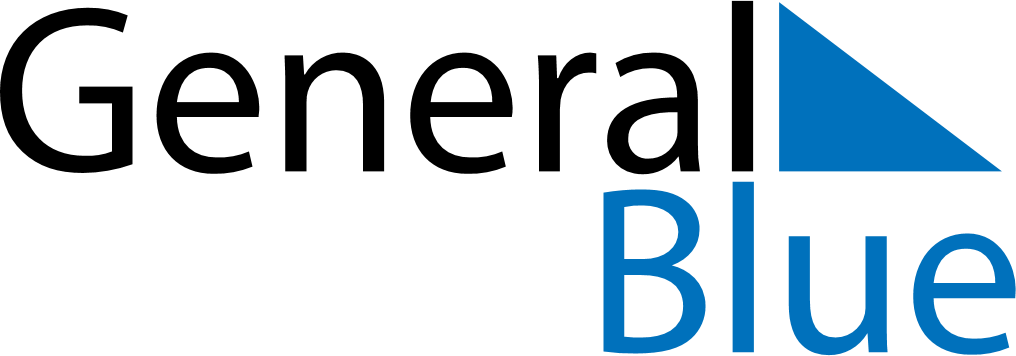 August 2020August 2020August 2020August 2020South KoreaSouth KoreaSouth KoreaSundayMondayTuesdayWednesdayThursdayFridayFridaySaturday123456778910111213141415Liberation Day161718192021212223242526272828293031